Je soussigné,NOM::…………………………………………………    NOM patronymique:…………………………Prénom:…………………………………………….     Date de naissance:…………………………Ecole(ou Etablissement) d’exercice:Circonscription de rattachementGrade:                                                                  Date de titularisation:Ancienneté de services au 01.09.2023 :             années         mois             joursPremière demande d'inscription sur la liste d'aptitude de directeur d'école     oui       non  Eventuellement, date de la précédente inscription : …………/…………/………….Intérim de Direction /faisant fonctionAnnée scolaire 2022/2023                        Autres Périodes : ………………………………………………….sollicite de Monsieur l'Inspecteur d'Académie mon inscription sur la liste d'aptitude à l'emploi de directeur d'école à 2 classes et plus.		Date :						Signature :Avis motivé de l'Inspecteur de l'Education Nationale de la circonscription dont dépend le candidat :Présentation, expression, aptitudes pédagogiques, qualités professionnelles, autorité, rayonnement, capacité d'initiative (gestion, organisation, innovation), aptitudes relationnelles (animation, ouverture), etc.. Avis favorable			 Avis défavorable 			 Avis réservé	Date :	Signature :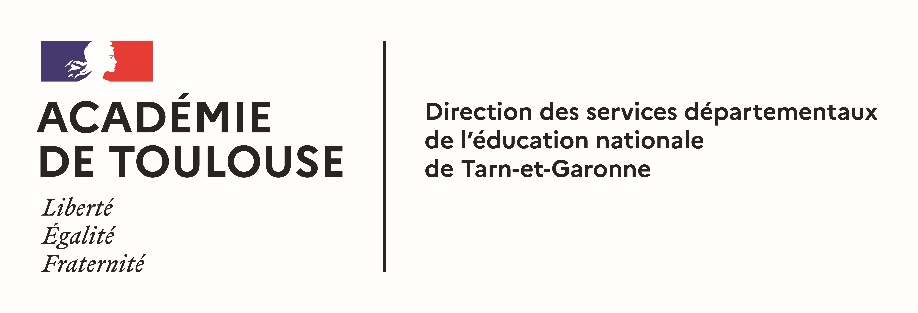 Division des ressources humainesDRH1Affaire suivie par :Philippe VERCAUTERTél : 05 36 25 72 56Mél : drh1.ia82@ac-toulouse.fr12, avenue Charles de Gaulle
82017 MONTAUBAN